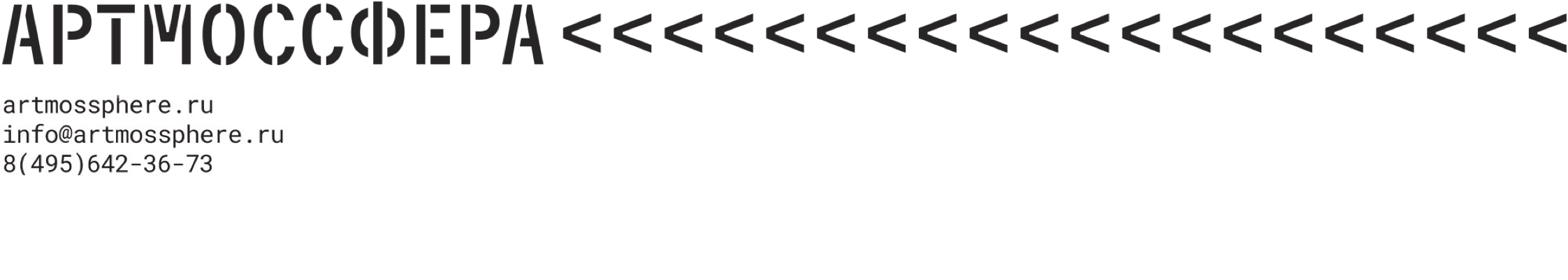 Правила подачи заявок на участия в  открытом приеме заявок III Биеннале уличной волны АРТМОССФЕРАВнимание! Для участия в Биеннале принимаются работы художников уличной волны, подходящие для показа в пространстве выставочного зала: холсты, пространственные объекты, скульптуры, инсталляции. К участию принимаются уникальные (авторские) работы, которые не были показаны ранее в составе других выставок. Важным условием также является соответствие теме биеннале «ОФЛАЙН» (подробности ниже), актуальность и общекультурная значимость проекта. К участию принимаются индивидуальные заявки и заявки от творческих коллективов. Подробнее о форме предоставления заявки и параметрах предоставляемых работ читайте в положениях Биеннале ниже.Общие положенияНастоящие Правила регламентируют порядок подачи заявок на участие в конкурсной программе III  Биеннале уличной волны АРТМОССФЕРА (далее – Биеннале) c последующей реализацией в соответствии с проектом/концепцией/эскизом и описанием (далее – «Проект») в рамках Биеннале, в период с августа 2018 г. по октябрь 2018 г.Под Проектом понимается авторское решение: концепция, внешний облик, объемно-пространственные и композиционные решения, решения по используемым материалам, в виде эскизов, рисунков, макетов, чертежей, либо описанное другим способом, проектная документация, описание, расчеты.Организатором Биеннале является Общество с ограниченной ответственностью АРТМОССФЕРА (далее – «Организатор»)Приоритетные критерии, которыми руководствуются эксперты при рассмотрении заявок: актуальность и общекультурная значимость проекта;соответствие основной теме Биеннале – «ОФЛАЙН» инновационный характер проекта;* К участию принимаются работы, которые ранее нигде не выставлялись.Условия участия и сроки подачи заявок. Соискателями могут выступать граждане Российской Федерации и других стран, ведущие активную деятельность в области уличного искусства. В Биеннале могут принимать участие индивидуальные или групповые проекты. Для участников несовершеннолетнего возраста требуется согласие родителей и копии их документов.Каждый соискатель индивидуально или в составе творческого коллектива может подать только одну заявку.Представленные проекты оцениваются в соответствии с основной темой Биеннале, целями, задачами, технической выполнимостью, содержательностью, творческим подходом, креативностью.Заявки рассматриваются, специально созданной комиссией, состоящей из организаторов конкурса и экспертного совета. Решение комиссии обжалованию не подлежит. Технические параметры и ограничения: общий размер площади, которую занимает проект не должны быть более 10/5/5 метров в длину, ширину и высоту,стоимость реализации проекта не должна превышать 50 тысяч рублей или автор проекта должен предоставить сведения о спонсорах (человека, компании или института) или предоставить документы подтверждающие, что недостающая часть средств дополнительного финансирования будет восполнена. В случае особой заинтересованности организаторов Биеннале в проекте, размер финансирования проекта может быть увеличен.объекты не должны содержать политического, экстремистского, религиозного подтекста.к участию принимаются работы, которые ранее нигде не выставлялись.Отправляя Ваши работы для участия в Биеннале, Вы подтверждаете тем самым Ваше авторство на предоставляемые работы и соглашаетесь с тем, что Ваши Материалы могут быть использованы Организатором в целях, связанных с проведением Биеннале: информированием о конкурсной программе, различными видами публикаций в СМИ (в т.ч. электронных), использованием в полиграфической продукции, сопутствующей Программе, в том числе на афишах проекта и т.д.К участию в Биеннале не допускаются материалы пропагандирующие нарушения норм морали или права, насилие или содержащие сцены насилия, оскорбляющие религиозные чувства или имеющие экстремистский подтекст.Соискатели подают заявки на участие в Биеннале строго в установленной форме (прилагается). Сроки и адрес представления заявок: Документы на участие в Биеннале принимаются с 16 мая 2018 г. по 20 июня 2018 г. Заявки, поступившие с нарушением указанных сроков, к рассмотрению не принимаются.Отбор заявок проводится экспертным советом, участники определяются простым большинством голосов, а также соответствием проекта приоритетным критериям и техническим параметрам.Заявки следует направлять по электронному адресу: info@artmossphere.ruДля получения дополнительной информации можно задать вопрос по электронному адресу info@artmossphere.ru или телефону +7 (495)743-96-50Результаты отбора заявок будут опубликованы на сайте: 2018.artmossphere.ru после принятия решения Экспертным советом в течение пяти дней после приема заявок.Обязательные требования к оформлению заявочной документации для участия в БиенналеПорядок подачи заявок Для участия в Биеннале необходимо представить:заявку по форме согласно приложению (см. ниже) с указанием своих контактных данных (электронная почта, мобильный телефон);Резюме заявителя в форме презентации с перечислением реализованных проектов, фотографиями работ, реализованных проектов;Концепцию (описание) проектаЭскиз (финальный), иллюстрации, макеты, чертежиПеречень предполагаемых материалов для реализации проекта,Формат предоставления – электронный.Документы представляются на русском или английском языке.Результаты отбора сообщаются по контактным данным, указанным в заявках, после публикации решения Экспертного совета о присуждении грантов в течение 10 рабочих дней после подведения итогов.Присланные материалы не возвращаются, рецензии не выдаются. Организаторы Биеннале и члены экспертной комиссии не предоставляют информацию о ходе экспертизы заявок соискателям. ПОДРОБНЕЕ О ТЕМЕ:Тема основного проекта и Биеннале АРТМОССФЕРА-2018 звучит как OFFLINE, она продиктована усталостью от нарастающего информационного потока и желанием ограничить свое пребывание в Сети в силу острой внутренней необходимости.Всеобщее помешательство на контроле над информацией и существование в режиме «онлайн», диктующие постоянную спешку и страх упустить очередной тренд дня, горячую новость или всплывающее уведомление, привело лишь к стрессу и усилению информационного шума, депрессивным расстройством у тех, кто только наблюдает чужую жизнь в идеальном теле на тропическом пляже. В силу чего даже топ-менеджеры Силиконовой долины сегодня потребляют Интернет-контент в ограниченных «дозах» под строгим надзором кураторов по цифровой зависимости и следят за тем, чтобы в руки их детям чаще попадали книги, чем планшет.Физическая реальность сегодня приобретает статус событийной периферии — коммуникация, познание, секс и война преимущественно реализуются «онлайн». Технологии пока не изменили качества социальных отношений, позволяя быть на связи со всем миром, но сидя за столом не замечать человека, сидящего напротив, также уткнувшегося в смартфон.Тема провозглашает усталость от информационных технологий, которые принесли обманутые ожидания: из средства эмансипации и революционной самоорганизации по всему миру в рамках движения «Оккупай» Facebook превратился в инструмент контроля спецслужб и категоризации пользователей для продажи их персональных данных маркетологам и корпорациям. При этом, будущее огромного массива оцифрованного наследия Человечества остается туманным.Именно поэтому, несмотря на кажущуюся тотальную виртуализацию, в последние годы наблюдается выраженная обратная тенденция, связанная с возрастающим вниманием к локальности, автономности и аутентичности, отключенности от глобализованного мира. Актуальной становится именно site-специфичность, работа с местным контекстом, а не глобальным, оцифрованным и унифицированным. Пока Человечество осмысляет новый цивилизационный вызов, во многих сообществах наблюдается некоторое снижение градуса технологичности и откат назад, к DIY, рукотворности, аналоговости, использованию подручных средств и вторичной переработке материалов, которой вынуждено безотлагательно заняться человечество.Природа информационного мира не может не отражаться на уличном искусстве, бытование которого сегодня расширяется и в цифровую среду, ведь раньше граффити-художнику, чтобы его узнавали, было необходимо как можно больше рисовать в городе, сегодня же, чтобы в десятки раз увеличить свою аудиторию, требуется просто выложить работу в Instagram. Это не может не влиять на изобразительность и саму природу уличного искусства — уличные художники создают и документируют свои работы с учетом их демонстрации на экранах смартфонов или последующего тиражирования в СМИ, онлайн-презентация выходит на первый план, порой заслоняя реальную работу и мастерство.Мы призываем художников сформулировать достойный ответ вызовам цифрового мира, опираясь на ДНК свободной и независимой уличной культуры, восстановить баланс между реальным и виртуальным, смоделировать альтернативный сценарий повседневности и действующую этику взаимодействия с Интернетом. Первым прецедентом станет выход художников в оффлайн, навстречу непосредственному опыту.Кураторы биеннале предлагают художникам поразмышлять о возможных интерпретациях темы, расширить ее смысловое поле, чтобы отразить ее более объемно, глубоко и многогранно. Развить основные и смежные аспекты темы или же опровергнуть их, задав новое направление размышления.Заявка на участие  участие в конкурсной программе II Биеннале уличной волны АРТМОССФЕРАЯ, ___________________________________________________________________________
_____________________________________________________________________________ФИО, контактная информация (адрес, телефон, e-mail)направляю для участия в  в конкурсной программе II Биеннале уличного искусства АРТМОССФЕРА: _____________________________________________________________________________
__________________________________________________________________________________________________________________________________________________________
__________________________________________________________________________________________________________________________________________________________
__________________________________________________________________________________________________________________________________________________________
_____________________________________________________________________________перечень прилагаемых документовЯ гарантирую, что являюсь автором направленных в соответствии с настоящей заявкой эскизов и иных материалов. В случае возникновения претензий третьих лиц в отношении указанных эскизов и материалов, я обязуюсь немедленно сообщить об этом Организатору, и урегулировать претензии своими силами и за свой счет. Организатор имеет право снять с рассмотрения на конкурсе присланные материалы без указания причин.Для обеспечения возможности моего участия в Биеннале, во исполнение требований Федерального закона от 27.07.2006 года № 152-ФЗ «О персональных данных» я даю согласие на обработку Организатором моих персональных данных, включающих: фамилию, имя, отчество, пол, дату рождения, адрес регистрации, контактный телефон, а также иных данных, необходимых для регистрации в качестве участника Биеннале. Организатор вправе обрабатывать мои персональные данные посредством внесения их в электронные базы данных, в списки (реестры) и отчетные формы, публикации списков победителей и конкурса. Прием и обработка персональных данных будут осуществляться лицом, обязанным сохранять конфиденциальность персональных данных.«____»_____________2018_____________________________________________________________________________ФИО, личная подпись